Appendix E.Biohazard Sign Templates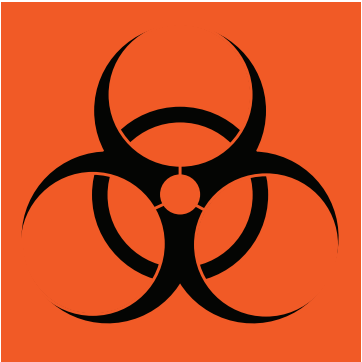 BiologicalAgent(s):Special Procedures,PPE or Precautions:Emergency Contact:NamePhoneBiologicalAgent(s):Special Procedures,PPE or Precautions:Emergency Contact:NamePhone